Abitur 2016 – Analysis Aufgabengruppe 2Bedingung I: Breite des Tunnelbodens b= 10m bedeutet (da Mittelpunkt des Tunnelbodens M im Ursprung liegt), dass die Nullstellen der Funktion f bei x1 =-5 und  x2= 5 liegen müssen.
Nullstellen: 		p(x) = 0-0,2x2 +5 = 05 = 0,2x2x2 =25 x1 =-5   x2= 5Bedingung II: Höhe des Tunnels an der höchsten Stelle h=5m  da höchste Stelle am Ursprung, muss der Funktionswert an der Stelle x=0 berechnet werden
p(0) = -0,2*02 +5 = 5 Zur Berechnung des Schnittwinkels muss die Steigung der Funktion an der Stelle, an der die linke Tunnelwand auf den Tunnelboden trifft, bekannt sein.Stelle: x=-5 Steigung an der Stelle x=-5  ABLEITUNG DER FUNKTION p an der Stelle x=-5p'(x) = -0,4x 	 p’(-5) = -0,4*(-5) = 2Es gilt: m = tan      2= tan    = tan-1 (2)  63,4°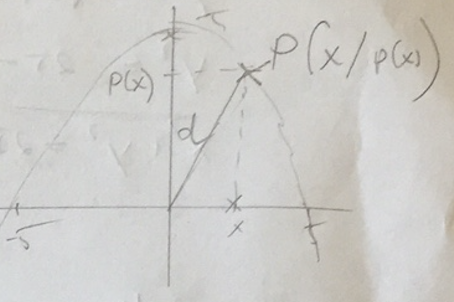 Hinweis: Skizze + bekannte/gesuchte Größe einzeichnen
Satz des Pythagoras d2=x2+p(x)2d2=x2+(-0,2x2 +5)2 Binomische Formeld2=x2+0,04x4 -2x2 +25  	d2 = 0,04x4 -x2 +25  Der Wert von d ist minimal, wenn e(x) = 0,04x4 -x2 +25 minimal
 Berechne das Minimum von ee'(x) = 0,16x3 -2xe'(x) = 00,16x3 -2x =0x( 0,16x2 -2) =0x1=0 		0,16x2 -2 =0		x2 = 12,5		x2/3 =  √12,5Nun muss noch überprüft werden, an welcher Stelle ein HOP/TIP vorliegt  Vorzeichentabelle Min bei x=  √12,5minimaler Abstand für d( √12,5)   4,3 m2) k(x) = 5cos(cx) 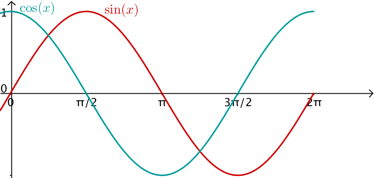 Bedingung I: k(x) muss an den Stellen x1 =-5 und  x2= 5 Nullstellen haben.5*cos (5c) = 0		cos (5c) =0Die Kosinusfunktion hat eine Nullstelle für x= π/2 = 0,5π c*5= 0,5πc= π/10 = 0,1π		 k(x) = 5 cos(0,1π x)b) Bedingung III bedeutet, dass der Tunnel je drei Meter vom Ursprung entfernt eine Höhe von 4 m haben muss, d.h. p(3) = 4 und k(3) =4 muss geltenp(3) = -0,2*9+5= 3,2<4			k(3) = 5 cos(0,1π 3)  2,93 <4	 Bedingung ist nicht erfüllt.3a) Begründen Sie, dass in diesem Modell jeder Punkt des Querschnitts der Tunnelwand von der Bodenmitte M den Abstand 5m hat.  Zeige, dass die Funktion einen Halbkreis beschreibt: f(x) = y = y2 = 25- x2y2+x2 = 25  Alle Punkte (x/f(x)) liegen auf einen Kreis um (0/0) mit Radius 5Bedingung III f(3) =  d) Steigung der Tangente t von f im Punkt R(4/f(4)) f’(x) =   f’(4) = 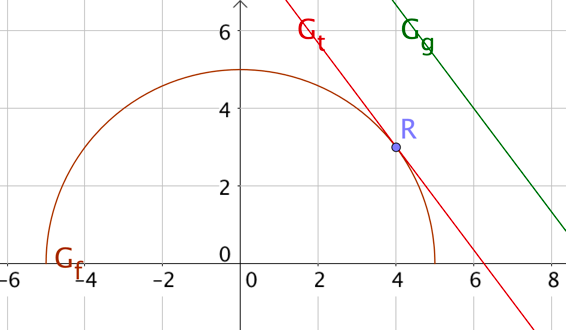  Steigungen stimmen überein  Geraden sind parallel 1) Lot l in R zu t
2) Schnittpunkt von l und g  S
3) Abstand von S und R ist gesuchte Länge- √12,5- √12,500 √12,5 √12,5x---++0,16x2 -2+--+e'(x)-+-+